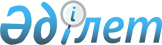 Солтүстік Қазақстан облысы Тайынша ауданы Краснополян ауылдық округінің 2021 – 2023 жылдарға арналған бюджеті туралыСолтүстік Қазақстан облысы Тайынша ауданы мәслихатының 2021 жылғы 8 қаңтардағы № 436 шешімі. Солтүстік Қазақстан облысының Әділет департаментінде 2021 жылғы 12 қаңтарда № 6938 болып тіркелді.
      Ескерту. 01.01.2021 бастап қолданысқа енгізіледі – осы шешімінің 5-тармағымен.
      Қазақстан Республикасы 2008 жылғы 4 желтоқсандағы Бюджет кодексінің 9-1, 75-баптарына, Қазақстан Республикасы 2001 жылғы 23 қаңтардағы "Қазақстан Республикасындағы жергілікті мемлекеттік басқару және өзін-өзі басқару туралы" Заңының 6-бабы 1-тармағының 2-7) тармақшасына сәйкес Солтүстік Қазақстан облысы Тайынша ауданының мәслихаты ШЕШІМ ҚАБЫЛДАДЫ:
      1. Солтүстік Қазақстан облысы Тайынша ауданы Краснополян ауылдық округінің 2021 – 2023 жылдарға арналған бюджеті тиісінше осы шешімге 1, 2 және 3-қосымшаларға сәйкес, оның ішінде 2021 жылға мынадай көлемдерде бекітілсін:
      1) кірістер – 28645 мың теңге:
      салықтық түсімдер – 5037 мың теңге;
      салықтық емес түсімдер - 0 мың теңге;
      негізгі капиталды сатудан түсетін түсімдер - 0 мың теңге;
      трансферттер түсімі – 23608 мың теңге;
      2) шығындар – 29475,6 мың теңге;
      3) таза бюджеттік кредиттеу - 0 мың теңге:
      бюджеттік кредиттер - 0 мың теңге;
      бюджеттік кредиттерді өтеу – 0 мың теңге;
      4) қаржы активтерімен операциялар бойынша сальдо - 0 мыңтеңге:
      қаржы активтерін сатып алу - 0 мың теңге;
      мемлекеттің қаржы активтерін сатудан түсетін түсімдер - 0 мың теңге;
      5) бюджет тапшылығы (профициті) - -830,6 мың теңге;
      6) бюджет тапшылығын қаржыландыру (профицитін пайдалану) – 830,6 мың теңге:
      қарыздар түсімі - 0 мың теңге;
      қарыздарды өтеу - 0 мың теңге;
      бюджет қаражатының пайдаланылатын қалдықтары – 830,6 мың теңге.
      Ескерту. 1-тармақ жаңа редакцияда - Солтүстік Қазақстан облысы Тайынша ауданы мәслихатының 17.08.2021 № 76 (01.01.2021 бастап қолданысқа енгізіледі); жаңа редакцияда - Солтүстік Қазақстан облысы Тайынша ауданы мәслихатының 15.11.2021 № 93 (01.01.2021 бастап қолданысқа енгізіледі) шешімдерімен.


      2. Краснополян ауылдық округінің кірістері Қазақстан Республикасының Бюджет кодексiне сәйкес мынадай салықтық түсімдер есебінен қалыптасатыны белгіленсін:
      1) ауылдың аумағында мемлекеттік кіріс органдарында тіркеу есебіне қою кезінде мәлімделген:
      дара кәсіпкер, жекеше нотариус, жеке сот орындаушысы, адвокат, кәсіпқой медиатор үшін – тұрған жері;
      қалған жеке тұлғалар үшін – тұрғылықты жері орналасқан жеке тұлғалар дербес салық салуға жататын кірістер бойынша жеке табыс салығы;
      2) ауылдық округтің аумағындағы осы салықты салу объектілері бойынша жеке тұлғалардың мүлкіне салынатын салық;
      3) ауылдың аумағындағы жер учаскелері бойынша жеке және заңды тұлғалардан алынатын, елдi мекендер жерлерiне салынатын жер салығы;
      4) мыналардан:
      тұрғылықты жері ауылдың аумағындағы жеке тұлғалардан;
      өздерінің құрылтай құжаттарында көрсетілетін тұрған жері ауылдың аумағында орналасқан заңды тұлғалардан алынатын көлік құралдары салығы.
      Ескерту. 2-тармақ жаңа редакцияда - Солтүстік Қазақстан облысы Тайынша ауданы мәслихатының 15.11.2021 № 93  (01.01.2021 бастап қолданысқа енгізіледі) шешімімен.


      3. 2021 жылға арналған Краснополян ауылдық округінің бюджетінде аудандық бюджеттен Краснополян ауылдық округінің бюджетіне 8954 мың теңге сомасында ағымдағы нысаналы трансферттер түсімі ескерілсін.
      Ескерту. 3-тармақ жаңа редакцияда - Солтүстік Қазақстан облысы Тайынша ауданы мәслихатының 17.08.2021 № 76 (01.01.2021 бастап қолданысқа енгізіледі); жаңа редакцияда - Солтүстік Қазақстан облысы Тайынша ауданы мәслихатының 15.11.2021 № 93 (01.01.2021 бастап қолданысқа енгізіледі) шешімдерімен.


      3-1. 2021 жылға арналған Краснополян ауылдық округінің бюджетінде облыстық бюджеттен Краснополян ауылдық округінің бюджетіне мемлекеттік қызметшілердің жалақысын арттыруға 3156 мың теңге сомасында ағымдағы нысаналы трансферттер түсімі ескерілсін.
      Ескерту. Шешім 3-1-тармақпен толықтырылды - Солтүстік Қазақстан облысы Тайынша ауданы мәслихатының 15.11.2021 № 93 (01.01.2021 бастап қолданысқа енгізіледі) шешімімен.


      4. Аудандық бюджеттен 2021 жылға арналған Краснополян ауылдық округінің бюджетіне берілетін бюджеттік субвенция 11498 мың теңге сомасында белгілесін.
      4-1. Осы шешімге 4-қосымшаға сәйкес 2021 жылға арналған Краснополян ауылдық округінің бюджетінде қаржылық жылдың басында қалыптасқан бюджет қаражатының бос қалдықтары есебінен шығыстар көзделсін.
      Ескерту. Шешім 4-1-тармақпен толықтырылды - Солтүстік Қазақстан облысы Тайынша ауданы мәслихатының 17.08.2021 № 76 (01.01.2021 бастап қолданысқа енгізіледі) шешімімен.


      5. Осы шешім 2021 жылғы 1 қаңтардан бастап қолданысқа енгізіледі.
      Солтүстік Қазақстан облысы Тайынша ауданы мәслихаты сессиясының төрағасы      А. Кершис
      Солтүстік Қазақстан облысы Тайынша ауданы мәслихатының хатшысы      К. Шарипов 2021 жылға арналған Солтүстік Қазақстан облысы Тайынша ауданы Краснополян ауылдық округінің бюджеті
      Ескерту. 1-қосымша жаңа редакцияда - Солтүстік Қазақстан облысы Тайынша ауданы мәслихатының 17.08.2021 № 76 (01.01.2021 бастап қолданысқа енгізіледі); жаңа редакцияда - Солтүстік Қазақстан облысы Тайынша ауданы мәслихатының 15.11.2021 № 93 (01.01.2021 бастап қолданысқа енгізіледі) шешімдерімен. 2-қосымша 2022 жылға арналған Солтүстік Қазақстан облысы Тайынша ауданы Краснополян ауылдық округінің бюджеті 2023 жылға арналған Солтүстік Қазақстан облысы Тайынша ауданы Краснополян ауылдық округінің бюджеті 2021 жылғы 1 қаңтарға қалыптасқан бюджеттік қаражаттардың бос қалдықтарын бағыттау
      Ескерту. Шешім 4-қосымшамен толықтырылды - Солтүстік Қазақстан облысы Тайынша ауданы мәслихатының 17.08.2021 № 76 (01.01.2021 бастап қолданысқа енгізіледі) шешімімен.
					© 2012. Қазақстан Республикасы Әділет министрлігінің «Қазақстан Республикасының Заңнама және құқықтық ақпарат институты» ШЖҚ РМК
				Солтүстік Қазақстан облысыТайынша ауданының мәслихаты2021 жылғы 8 қаңтардағы№ 436 шешіміне1-қосымша
Санаты
Санаты
Санаты
Санаты
Атауы
Сомасы,
мың теңге
Сыныбы
Сыныбы
Сыныбы
Атауы
Сомасы,
мың теңге
Кіші сыныбы
Атауы
Сомасы,
мың теңге
1) Кірістер
28645
1
Салықтық түсімдер
5037
01
01
Табыс салығы 
301,5
2
Жеке табыс салығы
301,5
04
04
Меншiкке салынатын салықтар
4735,5
1
Мүлiкке салынатын салықтар
114
3
Жерсалығы
790,5
4
Көлiк құралдарына салынатын салық
3831
4
Трансферттердің түсімдері
23608
 02
 02
Мемлекеттiк басқарудың жоғары тұрған органдарынан түсетiн трансферттер
23608
 3
Аудандардың (облыстық маңызы бар қаланың) бюджетінен трансферттер
23608
Функционалдық топ
Функционалдық топ
Функционалдық топ
Функционалдық топ
Атауы
Сомасы, мың теңге
Кіші функция
Кіші функция
Кіші функция
Атауы
Сомасы, мың теңге
Бюджеттік бағдарламалардың әкімшісі
Бюджеттік бағдарламалардың әкімшісі
Атауы
Сомасы, мың теңге
Бағдарлама
Атауы
Сомасы, мың теңге
2) Шығындар
29475,6
01
Жалпы сипаттағы мемлекеттік қызметтер
17914,5
1
Мемлекеттік басқарудың жалпы функцияларын орындайтын өкілді, атқарушы және басқа органдар
17914,5
124
Аудандық маңызы бар қала, ауыл, кент, ауылдық округ әкімінің аппараты
17914,5
001
Аудандық маңызы бар қала, ауыл, кент, ауылдық окру гәкімінің қызметін қамтамасыз ету жөніндегі қызметтер
17914,5
07
Тұрғын үй-коммуналдық шаруашылық
9015
3
Елді-мекендерді көркейту
9015
124
Аудандық маңызы бар қала, ауыл, кент, ауылдық округ әкімінің аппараты
9015
008
Елді мекендердег ікөшелерді жарықтандыру
7755
009
Елді мекендердің санитариясын қамтамасыз ету
1260
12
Көлiк және коммуникация
300
1
Автомобиль көлiгi
300
124
Аудандық маңызы бар қала, ауыл, кент, ауылдық округ әкімінің аппараты
300
013
Аудандық маңызы бар қалаларда, ауылдарда, кенттерде, ауылдық округтерде автомобиль жолдарының жұмыс істеуін қамтамасыз ету
300
13
Басқалар
2246
9
Басқалар
124
Аудандық маңызы бар қала, ауыл, кент, ауылдық округ әкімінің аппараты
2246
040
Өңірлерді дамытудың 2025 жылға дейінгі мемлекеттік бағдарламасы шеңберінде өңірлерді экономикалық дамытуға жәрдемдесу бойынша шараларды іске асыруға ауылдық елді мекендерді жайластыруды шешуге арналған
іс-шараларды іске асыру
2246
15
Трансферттер
0,1
1
Трансферттер
0,1
124
Аудандық маңызы бар қала, ауыл, кент, ауылдық округ әкімінің аппараты
0,1
048
Пайдаланылмаған (толық пайдаланылмаған) нысаналы трансферттерді қайтару
0,1
3) Таза бюджеттік кредиттеу
0
Бюджеттік кредиттер
0
Санаты
Санаты
Санаты
Санаты
Атауы
Сомасы, мың теңге
Сыныбы
Сыныбы
Атауы
Сомасы, мың теңге
Кіші сыныбы
Атауы
Сомасы, мың теңге
5
5
Бюджеттік кредиттерді өтеу
0
01
Бюджеттік кредиттерді өтеу
0
Функционалдық топ
Функционалдық топ
Функционалдық топ
Функционалдық топ
Атауы
Сомасы,
мың теңге
Кіші функция
Кіші функция
Кіші функция
Атауы
Сомасы,
мың теңге
Бюджеттік бағдарламалардың әкімшісі
Бюджеттік бағдарламалардың әкімшісі
Атауы
Сомасы,
мың теңге
Бағдарлама
Атауы
Сомасы,
мың теңге
4) Қаржы активтерімен операциялар бойынша сальдо
0
Санаты
Санаты
Санаты
Санаты
Атауы
Сомасы,
мың теңге
Сыныбы
Сыныбы
Атауы
Сомасы,
мың теңге
Кіші сыныбы
Атауы
Сомасы,
мың теңге
6
6
Мемлекеттің қаржы активтерін сатудан түсетін түсімдер
0
Мемлекеттің қаржы активтерін сатудан түсетін түсімдер
0
5) Бюджет тапшылығы (профициті)
-830,6
6)Бюджет тапшылығын қаржыландыру (профицитін пайдалану)
830,6
7
7
Қарыздар түсімдері
0
Функционалдық топ
Функционалдық топ
Функционалдық топ
Функционалдық топ
Атауы
Сомасы, мың теңге
Кіші функция
Кіші функция
Кіші функция
Атауы
Сомасы, мың теңге
Бюджеттік бағдарламалардың әкімшісі
Бюджеттік бағдарламалардың әкімшісі
Атауы
Сомасы, мың теңге
Бағдарлама
Атауы
Сомасы, мың теңге
14
Борышқа қызмет көрсету
0
1
Қарыздарды өтеу
0
16
Қарыздарды өтеу
0
1
Қарыздарды өтеу
0
Санаты
Санаты
Санаты
Санаты
Атауы
Сомасы, мың теңге
Сыныбы
Сыныбы
Атауы
Сомасы, мың теңге
Кіші сыныбы
Атауы
Сомасы, мың теңге
8
8
Бюджет қаражатының пайдаланылатын қалдықтары
830,6
01
Бюджет қаражаты қалдықтары
830,6
1
Бюджет қаражатының бос қалдықтары
830,6Солтүстік Қазақстан облысыТайынша ауданы мәслихатының2021 жылғы 8 қаңтардағы№ 436 шешіміне
Санаты
Санаты
Санаты
Атауы
Сомасы, мың теңге
Сыныбы
Сыныбы
Атауы
Сомасы, мың теңге
Кіші сыныбы
Атауы
Сомасы, мың теңге
1) Кірістер
15527
1
Салықтық түсімдер
4024
04
Меншiкке салынатын салықтар
4024
1
Мүлiкке салынатын салықтар
20
3
Жер салығы
141
4
Көлiк құралдарына салынатын салық
3863
4
Трансферттердің түсімдері
11503
 02
Мемлекеттiк басқарудың жоғары тұрған органдарынан түсетiн трансферттер
11503
 3
Аудандардың (облыстық маңызы бар қаланың) бюджетінен трансферттер
11503
Функционалдық топ
Функционалдық топ
Функционалдық топ
Атауы
Сомасы, мың теңге
Бюджеттік бағдарламалардың әкімшісі
Бюджеттік бағдарламалардың әкімшісі
Атауы
Сомасы, мың теңге
Бағдарлама
Атауы
Сомасы, мың теңге
2) Шығындар
15527
01
Жалпы сипаттағы мемлекеттік қызметтер
12439
124
Аудандық маңызы бар қала, ауыл, кент, ауылдық округ әкімінің аппараты
12439
001
Аудандық маңызы бар қала, ауыл, кент, ауылдық округ әкімінің қызметін қамтамасыз ету жөніндегі қызметтер
12439
07
Тұрғын үй-коммуналдық шаруашылық
730
124
Аудандық маңызы бар қала, ауыл, кент, ауылдық округ әкімінің аппараты
730
008
Елді мекендердегі көшелерді жарықтандыру
704
009
Елді мекендердің санитариясын қамтамасыз ету
26
13
Басқалар
2358
124
Аудандық маңызы бар қала, ауыл, кент, ауылдық округ әкімінің аппараты
2358
040
Өңірлерді дамытудың 2025 жылға дейінгі мемлекеттік бағдарламасы шеңберінде өңірлерді экономикалық дамытуға жәрдемдесу бойынша шараларды іске асыруға ауылдық елді мекендерді жайластыруды шешуге арналған іс-шараларды іске асыру
2358
3) Таза бюджеттік кредиттеу
0
Бюджеттік кредиттер
0
Санаты
Санаты
Санаты
Атауы
Сомасы, мың теңге
Сыныбы
Сыныбы
Атауы
Сомасы, мың теңге
Кіші сыныбы
Атауы
Сомасы, мың теңге
5
Бюджеттік кредиттерді өтеу
0
Функционалдық топ
Функционалдық топ
Функционалдық топ
Атауы
Сомасы, мың теңге
Бюджеттік бағдарламалардың әкімшісі
Бюджеттік бағдарламалардың әкімшісі
Атауы
Сомасы, мың теңге
Бағдарлама
Атауы
Сомасы, мың теңге
4) Қаржы активтерімен операциялар бойынша сальдо
0
Санаты
Санаты
Санаты
Атауы
Сомасы, мың теңге
Сыныбы
Сыныбы
Атауы
Сомасы, мың теңге
Кіші сыныбы
Атауы
Сомасы, мың теңге
6
Мемлекеттің қаржы активтерін сатудан түсетін түсімдер
0
5) Бюджет тапшылығы (профициті)
0
6) Бюджет тапшылығын қаржыландыру (профицитін пайдалану)
0
7
Қарыздар түсімдері
0
Функционалдық топ
Функционалдық топ
Функционалдық топ
Атауы
Сомасы, мың теңге
Бюджеттік бағдарламалардың әкімшісі
Бюджеттік бағдарламалардың әкімшісі
Атауы
Сомасы, мың теңге
Бағдарлама
Атауы
Сомасы, мың теңге
14
Борышқа қызмет көрсету
0
16
Қарыздарды өтеу
0
Санаты
Санаты
Санаты
Атауы
Сомасы, мың теңге
Сыныбы
Сыныбы
Атауы
Сомасы, мың теңге
Кіші сыныбы
Атауы
Сомасы, мың теңге
8
Бюджет қаражатының пайдаланылатын қалдықтары
0
01
Бюджет қаражаты қалдықтары
0
1
Бюджет қаражатының бос қалдықтары
0Солтүстік Қазақстан облысыТайынша ауданы мәслихатының2021 жылғы 8 қаңтардағы№ 436 шешіміне3-қосымша
Санаты
Санаты
Санаты
Атауы
Сомасы, мың теңге
Сыныбы
Сыныбы
Атауы
Сомасы, мың теңге
Кіші сыныбы
Атауы
Сомасы, мың теңге
1) Кірістер
15779
1
Салықтық түсімдер
4224
04
Меншiкке салынатын салықтар
4224
1
Мүлiкке салынатын салықтар
21
3
Жер салығы
148
4
Көлiк құралдарына салынатын салық
4055
4
Трансферттердің түсімдері
11555
 02
Мемлекеттiк басқарудың жоғары тұрған органдарынан түсетiн трансферттер
11555
 3
Аудандардың (облыстық маңызы бар қаланың) бюджетінен трансферттер
11555
Функционалдық топ
Функционалдық топ
Функционалдық топ
Атауы
Сомасы, мың теңге
Бюджеттік бағдарламалардың әкімшісі
Бюджеттік бағдарламалардың әкімшісі
Атауы
Сомасы, мың теңге
Бағдарлама
Атауы
Сомасы, мың теңге
2) Шығындар
15779
01
Жалпы сипаттағы мемлекеттік қызметтер
12535
124
Аудандық маңызы бар қала, ауыл, кент, ауылдық округ әкімінің аппараты
12535
001
Аудандық маңызы бар қала, ауыл, кент, ауылдық округ әкімінің қызметін қамтамасыз ету жөніндегі қызметтер
12535
07
Тұрғын үй-коммуналдық шаруашылық
768
124
Аудандық маңызы бар қала, ауыл, кент, ауылдық округ әкімінің аппараты
768
008
Елді мекендердегі көшелерді жарықтандыру
740
009
Елді мекендердің санитариясын қамтамасыз ету
28
13
Басқалар
2476
124
Аудандық маңызы бар қала, ауыл, кент, ауылдық округ әкімінің аппараты
2476
040
Өңірлерді дамытудың 2025 жылға дейінгі мемлекеттік бағдарламасы шеңберінде өңірлерді экономикалық дамытуға жәрдемдесу бойынша шараларды іске асыруға ауылдық елді мекендерді жайластыруды шешуге арналған іс-шараларды іске асыру
2476
3) Таза бюджеттік кредиттеу
0
Бюджеттік кредиттер
0
Санаты
Санаты
Санаты
Атауы
Сомасы, мың теңге
Сыныбы
Сыныбы
Атауы
Сомасы, мың теңге
Кіші сыныбы
Атауы
Сомасы, мың теңге
5
Бюджеттік кредиттерді өтеу
0
Функционалдық топ
Функционалдық топ
Функционалдық топ
Атауы
Сомасы, мың теңге
Бюджеттік бағдарламалардың әкімшісі
Бюджеттік бағдарламалардың әкімшісі
Атауы
Сомасы, мың теңге
Бағдарлама
Атауы
Сомасы, мың теңге
4) Қаржы активтерімен операциялар бойынша сальдо
0
Санаты
Санаты
Санаты
Атауы
Сомасы, мың теңге
Сыныбы
Сыныбы
Атауы
Сомасы, мың теңге
Кіші сыныбы
Атауы
Сомасы, мың теңге
6
Мемлекеттің қаржы активтерін сатудан түсетін түсімдер
0
5) Бюджет тапшылығы (профициті)
0
6) Бюджет тапшылығын қаржыландыру (профицитін пайдалану)
0
7
Қарыздар түсімдері
0
Функционалдық топ
Функционалдық топ
Функционалдық топ
Атауы
Сомасы, мың теңге
Бюджеттік бағдарламалардың әкімшісі
Бюджеттік бағдарламалардың әкімшісі
Атауы
Сомасы, мың теңге
Бағдарлама
Атауы
Сомасы, мың теңге
14
Борышқа қызмет көрсету
0
16
Қарыздарды өтеу
0
Санаты
Санаты
Санаты
Атауы
Сомасы, мың теңге
Сыныбы
Сыныбы
Атауы
Сомасы, мың теңге
Кіші сыныбы
Атауы
Сомасы, мың теңге
8
Бюджет қаражатының пайдаланылатын қалдықтары
0
01
Бюджет қаражаты қалдықтары
0
1
Бюджет қаражатының бос қалдықтары
0Солтүстік Қазақстан облысыТайынша ауданы мәслихатының2021 жылғы 8 қантардағы№ 436 шешіміне4-қосымша
Санаты 
Санаты 
Санаты 
Санаты 
Атауы
Сомасы
мың теңге
Сыныбы
Сыныбы
Атауы
Сомасы
мың теңге
Кіші
сыныбы
Атауы
Сомасы
мың теңге
8
8
Бюджет қаражатының пайдаланылатын қалдықтары
830,6
01
Бюджет қаражаты қалдықтары
830,6
1
Бюджет қаражатының бос қалдықтары
830,6
Функционалдық топ
Функционалдық топ
Функционалдық топ
Функционалдық топ
Атауы
Сомасы,
 мың теңге
Кіші функция
Кіші функция
Кіші функция
Атауы
Сомасы,
 мың теңге
Бюджеттік бағдарламалардың
әкімшісі
Бюджеттік бағдарламалардың
әкімшісі
Атауы
Сомасы,
 мың теңге
Бағдарлама
Атауы
Сомасы,
 мың теңге
2) Шығындар
830,6
01
Жалпы сипаттағы мемлекеттік қызметтер
830,5
1
Мемлекеттік басқарудың жалпы функцияларын орындайтын өкілді, атқарушы және басқа органдар
830,5
124
Аудандық маңызы бар қала, ауыл, кент, ауылдық округ әкімінің аппараты
830,5
001
Аудандық маңызы бар қала, ауыл, кент, ауылдық округ әкімінің қызметін қамтамасыз ету жөніндегі қызметтер
830,5
15
Трансферттер
0,1
1
Трансферттер
0,1
124
Аудандық маңызы бар қала, ауыл, кент, ауылдық округ әкімінің аппараты
0,1
048
Пайдаланылмаған (толық пайдаланылмаған) нысаналы трансферттерді қайтару
0,1